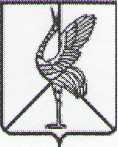 Совет городского поселения «Шерловогорское»муниципального района «Борзинский район» Забайкальского краяРЕШЕНИЕ23 июня 2021 года                                                                                       № 246поселок городского типа Шерловая ГораО внесении изменений в Положение о денежном вознаграждении лиц, замещающих муниципальные должности в органах местного самоуправления городского поселения «Шерловогорское», утвержденное решением Совета городского поселения «Шерловогорское» от 20.12.2016 года № 20 В соответствии с Федеральным законом от 6 октября 2003 года № 131-ФЗ «Об общих принципах организации местного самоуправления в Российской Федерации», статьями 1, 3 Закона Забайкальского края от 24 декабря 2010 года  № 455-ФЗ «О гарантиях осуществления деятельности депутата, члена выборного органа местного самоуправления, выборного должностного лица местного самоуправления», статьей 38 Устава городского поселения «Шерловогорское», Совет городского поселения «Шерловогорское» решил:Внести изменения в Положение о денежном вознаграждении лиц, замещающих муниципальные должности в органах местного самоуправления городского поселения «Шерловогорское», утвержденное решением Совета городского поселения «Шерловогорское» от 20.12.2016 года № 20:          1) Дополнить статьей 2 следующего содержания: «Статья 2. Отпуск. 2.1.	Лицам, замещающим муниципальные должности в органах местного самоуправления городского поселения «Шерловогорское» предоставляется ежегодный отпуск с сохранением замещаемой должности и денежного содержания, размер которого определяется в порядке, установленном трудовым законодательством для исчисления средней заработной платы.2.2.	Ежегодный оплачиваемый отпуск состоит из основного оплачиваемого отпуска и дополнительных оплачиваемых отпусков.2.3.	Основной отпуск предоставляется продолжительностью 30 календарных дней.2.4.	Дополнительный отпуск в связи с работой в местностях с особыми климатическими условиями продолжительностью 8 календарных дней. (ст. 14 Закона РФ от 19.02.1993г. «О государственных гарантиях и компенсациях для лиц, работающих и проживающих в районах Крайнего Севера и приравненных к ним местностях»).2.5. Дополнительный отпуск за выслугу лет, исчисляемый из расчета один календарный день за каждый год муниципальной службы, но не более 10 календарных дней.2.6.	За ненормированный рабочий день предоставляется отпуск продолжительностью 3 календарных дня.2.7.	Ежегодный оплачиваемый отпуск может предоставляться по частям, при этом продолжительность одной части отпуска не должна быть менее 14 календарных дней.2.8.	Выплата за период ежегодного оплачиваемого отпуска должна производиться не менее чем за три календарных дня до начала указанного отпуска.2.9.	Лицам, замещающим муниципальные должности городского поселения «Шерловогорское» предоставляется отпуск без сохранения денежного содержания в случаях и порядке, установленных федеральными законами.2) Слова «Статья 2» заменить на слова «Статья 3»;3) Слова «Статья 3» заменить на слова «Статья 4»;4) Слова «Статья 4» заменить на слова «Статья 5.»            2. Настоящее решение вступает в силу на следующий день после дня его официального опубликования (обнародования).           3. Настоящее решение подлежит официальному опубликованию в периодическом печатном издании газете «Вестник городского поселения «Шерловогорское» и обнародованию на специально оборудованном стенде в фойе 2 этажа административного здания администрации городского поселения «Шерловогорское» по адресу: Забайкальский край, Борзинский район, пгт. Шерловая Гора, ул. Октябрьская, д.12, а также размещению на сайте муниципального образования в информационно-телекоммуникацион-ной сети «Интернет» (www.шерловогорское.рф).Председатель Совета  городского                        Глава городского поселения «Шерловогорское»                   поселения «Шерловогорское»                                                    __________ Т.М.Соколовская                               _______________ А.В. ПанинПояснительная запискаК решению Совета городского поселения «Шерловогорское» о внесении изменений в Положение о денежном вознаграждении лиц, замещающих муниципальные должности в органах местного самоуправления городского поселения «Шерловогорское», утвержденное решением Совета городского поселения «Шерловогорское» от 20.12.2016 года № 20Данное решение необходимо принять для приведения в соответствие с Федеральным законом от 6 октября 2003 года № 131-ФЗ «Об общих принципах организации местного самоуправления в Российской Федерации», статьями 1, 3 Закона Забайкальского края от 24 декабря 2010 года  № 455-ФЗ «О гарантиях осуществления деятельности депутата, члена выборного органа местного самоуправления, выборного должностного лица местного самоуправления».